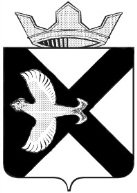 ДУМА МУНИЦИПАЛЬНОГО ОБРАЗОВАНИЯПОСЕЛОК БОРОВСКИЙРЕШЕНИЕ27 марта 2024 г.					                                    		 № 429рп. БоровскийТюменского муниципального района	Заслушав и обсудив информацию  об организация питания школьников  в  МАОУ Боровская средняя общеобразовательная школа Тюменского района, Дума муниципального образования поселок БоровскийРЕШИЛА:1. Информацию об организации питания школьников в  МАОУ Боровская средняя общеобразовательная школа Тюменского района, принять к сведению согласно приложению  к настоящему решению.2. Настоящее решение вступает в силу с момента подписания.Председатель Думы                                                                 В.Н. Самохвалов